Отчето результатах самообследования Муниципального казенного учреждения дополнительного образования«Дом творчества» за 2018 – 2019 учебный год(рассмотрен и принят на заседании педагогического совета МКУ ДТ, протокол № 4 от 17.04. 2019 года)Введение		Самообследование Муниципального  казенного учреждения дополнительного образования «Дом творчества» (далее  -  Учреждения) было проведено в соответствии с Федеральным законом Российской Федерации  от 29.12.2012 г. №273-ФЗ «Об образовании в Российской Федерации», Приказом Министерства образования и науки Российской Федерации от 14.06.2013 г. № 462 «Об утверждении Порядка проведении самообследования образовательной организацией»,  нормативными приказами и письмами Министерства образования и науки Российской Федерации, Уставом  Муниципального  казенного  учреждения дополнительного образования «Дом творчества», внутренними локальными нормативными правовыми актами. При самообследовании анализировались:структура и система управления;организация образовательного процесса;образовательная деятельность Учреждения в целом: соответствие содержания учебных планов и образовательных программ, качество организации учебного процесса, реализация и оценка качества учебных программ, воспитательная, организационно-массовая работа с учащимися, методическая работа и т.д.;кадровое обеспечение образовательного процесса (качественный состав педагогических кадров);материально-техническая база Учреждения. Глубокие изменения, происходящие во всех сферах общественной жизни России, её последовательное включение в общемировую образовательную систему, оказали существенное влияние и на развитие дополнительного образования, потребовали введения в практику новых направлений деятельности, форм и методов работы, внедрения современных технологий обучения.II. Структура и система управленияВ соответствии с Уставом,  Порядком организации и осуществления образовательной деятельности по дополнительным общеобразовательным программам (Приказ МО от 29.08.2013г. №1008), нормативными правовыми актами, действующими в РФ Учреждение самостоятельно в формировании своей структуры. Органами управления Учреждения являются: Учредителем Учреждения является Муниципальное образование «Рамешковский район» Тверской области, в лице Рамешковского районного отдела образования Администрации Рамешковского района, администрация Учреждения: директор.         Управление МКУ ДТ строится на принципах единоначалия и самоуправления.Формами самоуправления Учреждения  являются Совет Учреждения, Общее собрание трудового коллектива, Педагогический совет.Порядок выборов органов самоуправления Учреждения и их компетенция определяются настоящим  Уставом.         В целях учета мнения обучающихся, родителей (законных представителей) несовершеннолетних обучающихся и педагогических работников по вопросам управления Учреждением и при принятии Учреждением локальных нормативных актов, затрагивающих их права и законные интересы, по инициативе обучающихся, родителей (законных представителей) несовершеннолетних обучающихся и педагогических работников в Учреждениисоздаётся Совет Учреждения, включающий родителей (законных представителей) несовершеннолетних обучающихся, педагогов, представителей общественности.Педагогический состав формируется в соответствии со штатным расписанием. Учреждение   работает по согласованному и утвержденному плану работы на учебный год.  Все мероприятия (педагогические советы и т.д.) проводятся в соответствии с утвержденным в Учреждении годовым Планом работы. В Учреждении разработаны внутренние локальные акты:- регламентирующие управление образовательным Учреждением на принципах единоначалия и самоуправления;- регламентирующие информационное и документальное обеспечение управления Учреждением для выработки единых требований к участникам образовательного процесса в осуществлении диагностики и контроля;- отслеживающие эффективность работы педагогических работников и создающие условия (нормативные, информационные, стимулирующие) для осуществления профессионально-педагогической деятельности;- регламентирующие стабильное функционирование образовательного учреждения по вопросам укрепления материально-технической базы, ведению делопроизводства.Выводы и рекомендации:В целом структура  системы управления муниципального казенного учреждения дополнительного образования «Дом творчества» Рамешковского района Тверской области достаточна и эффективна для обеспечения выполнения функций Учреждения в сфере дополнительного  образования в соответствии с действующим законодательством Российской Федерации.Имеющаяся система взаимодействия обеспечивает жизнедеятельность всех служб  Учреждения и позволяет ему успешно вести образовательную деятельность в области дополнительного образования.III. Организация образовательного процесса.    Организация образовательного процесса  регламентируется: - дополнительными общеобразовательными программами, разработанными педагогами дополнительного образования и утвержденными  Учреждением;- учебными планами, утверждаемыми Учреждением самостоятельно;- годовым календарным учебным графиком;- расписанием занятий.Предельная недельная учебная нагрузка устанавливается в соответствии с учебным планом, возрастными и психофизическими особенностями обучающихся, нормами СанПиН – 2 - 9 часов в неделю.         Единицей измерения учебного времени в Учреждении является академический час, продолжительность которого - 45 минут. В соответствии с санитарно-эпидемиологическими правилами и нормативами, в зависимости от возраста детей, в соответствии с учебными планами, занятие может длиться 1 академический час для обучающихся 6 – 7 лет 30 минут, для обучающихся 8 – 18 лет – 45 минут.         На конец учебного года в Центре творчества обучалось 180 обучающихся, которые занимались в 13 творческих объединениях (15 группах).        Образовательный процесс был представлен следующими направлениями творческой деятельности обучающихся:- художественное -  8 (10 групп)  - социально-педагогическое – 2 (2 группы) - естественно-научное – 2(2 группы)  - туристко-краеведческое 1 (1 группа)Соотношение числа обучающихся по данным направлениям деятельности составило:- художественное – 130- социально-педагогическое – 20- естественно-научное - 20- туристко-краеведческое - 10        По возрастному признаку Учреждение посещали следующие категории детей:- дошкольников – 4- учащихся 1-4 классов –  115- учащихся 5-9 классов – 58- учащихся 10-11 классов – 3       По половому признаку:- мальчиков – 61- девочек – 119       Занятия проводились в соответствии с утвержденным учебным планом и расписанием по 2,3,4,6,9 часов в неделю, при шестидневной рабочей неделе.Для обеспечения медицинского обслуживания обучающихся, с ГБУЗ «Рамешковская ЦРБ» заключен договор о совместной деятельности. Выводы и рекомендации:	Ведение образовательной деятельности и организация образовательного процесса осуществляется в соответствии с Уставом и лицензией на право осуществления образовательной деятельности. Организация учебного процесса соответствует требованиям действующих нормативных правовых документов.IV.Образовательная деятельность Учреждения.       Образовательная деятельность в творческих объединениях Учреждения велась в соответствии с утвержденными дополнительными общеобразовательными программами и планами. Содержание программ, форм и методов их реализации соответствовали направленности объединения, возрастным и психофизическим особенностям развития детей.  В 2018 – 2019 учебном году в МКУ ДТ реализовывалось 13 дополнительных общеобразовательных программ.Программы, реализуемые МКУ ДТ в 2018 – 2019 учебном году:        Анализ результативности обучения в творческих объединениях проводимый в соответствии с  Положением о формах, периодичности и порядке текущего контроля результативности обучения, промежуточной и итоговой аттестации обучающихся показал, что программный материал на 100% усвоили 100% обучающихся.   В итоговой диагностике  приняли участие 180 обучающихся (100%). Средний уровень теоретических знаний показали 34,5 % обучающихся,  высокий уровень  -  65,2%. Высокий уровень  специальных навыков и умений имеют 75,3%  обучающихся, средний уровень –  24,7%. При проведении диагностики педагоги использовали следующие методы:    индивидуальная беседа,  тестирование, наблюдение, анкетирование. Также в творческих объединениях декоративно-прикладного направления были проведены выставки работ обучающихся, а результатом деятельности объединения «Краеведение» и «Мир человека» являлось участие в конкурса.      Высокий уровень коммуникативных учебных действий показали 36% обучающихся, средний – 64%. Познавательные универсальные учебные действия были оценены следующим образом: высокий уровень -35,3%, средний уровень – 64,7%.  При оценке регулятивных универсальных учебных действий получены следующие результаты:  высокий уровень имеют  52% детей, средний уровень – 48%.       Результаты диагностики используются педагогами при личностно-ориентированном и дифференцированном подходе в обучении.             Анализ  воспитательной работы в творческих объединениях показал, что  почти 74% обучающихся имеют достаточно четкие представления о социально-нравственных и общекультурных ценностях, у них сформированы культурные поведенческие навыки и художественно-ценностные ориентиры. 26% обучающихся имеют высокоразвитые представления о духовно-нравственных и художественных ценностях, у них сформированы устойчивые культурно-поведенческие навыки.        Показателем высокого уровня работы педагогов дополнительного образования является творческая результативность их обучающихся. На основании анализа участия обучающихся МКУ ДТ в районных, областных,региональный, всероссийских, международных мероприятиях необходимо отметить высокий уровень работы педагогов: Зверьковой Г.Г. (изостудия «Акварелька»), Подрядчикова В.А. (кружок «Краеведение»), Лапиной Н.А. (кружок «Рукоделие»), Громовой Е.В. (кружок «Умелые руки»). Обучающиеся названных объединений являются постоянными участниками конкурсов различных уровней и достигают высоких результатов. Информацияоб участии обучающихся МКУ ДТ в конкурсах в 2018-2019 учебном году           В рамках мониторинга результативности работы творческих объединений и оказания помощи педагогам дополнительного образования в организации работы были посещены занятия 3 объединений действующих на базе общеобразовательных учреждений района. На основании анализов занятий педагогам была оказана необходимая методическая помощь.Для профилактики детского дорожно-транспортного травматизма обучающиеся МКУ ДТ  принимали участие в мероприятии, посвященном Неделе безопасности «Школа правил дорожного движения».Для обучающихся был изготовлен буклет «Твоя безопасность». Регулярно в объединениях проводятся беседы по Правилам поведения на прудах и водоемах.В рамках проведения Единого урока безопасности в сети Интернет проведена беседа «Безопасный интернет» и подарены памятки «Я имею право на безопасный интернет». В рамках патриотического воспитания проведено мероприятие к 700-летию подвига Михаила Тверского.Обучающиеся объединений с удовольствием приняли участие в подготовленных для них мероприятиях: Посвящение в кружковцы, Квест – игра  «Новый год к нам идет!». С целью определения результативности массовой работы, планирования работы с учетом интересов, желаний учащихся и их родителей педагогами  проводилась диагностическая работа. Для диагностики в основном использовались методы опроса, беседы. Анализ диагностирования учитывается при разработке плана на следующий учебный год.Выводы и рекомендации:Учебные планы полностью оснащены рабочими образовательными программами.Качественный и количественный показатели реализации образовательных программ за 2018 - 2019 учебный год стабильны.     Учебная, организационно-массовая и методическая работа организованы и проводятся на должном уровне.V. Кадровое обеспечение образовательного процесса.                     Всего сотрудников - 12  Педагогических работников – 12  Из них:    - администрация – 1 (0,5 ставки)                                    - методист – 2 (2 ставки)                    - педагогов дополнительного образования –  10 (из них: совместителей - 9, в штате - 1, имеющих внутреннее совместительство - 2)   Уровень квалификации педагогических работников:высшее образование – 3среднее-специальное – 9  Имеют:высшую категорию –  1первую категорию –  0не имеют категории – 11Аттестация педагогов за 2018 – 2019 учебный годАттестовано на высшую категорию – 1Аттестовано на первую категорию – 0На соответствие занимаемой должности – 0Количество педагогов,  не имеющих категории – 11Повышение квалификации педагогов.Курсовая подготовка  АБ  и УС для педагогов дополнительного образования –1.      Выводы и рекомендации:       Учреждение располагает кадровым потенциалом, способным на должном уровне решать задачи по обучению учащихся.        В целях повышения квалификации необходимо продолжать направлять педагогических работников на курсы повышения квалификации, семинары, мастер-классы.      VI. Материально-техническая база Учреждения.          Выводы и рекомендации: для осуществления образовательной деятельности Учреждение располагает необходимыми учебными помещениями ,специальным оборудованием, обеспечивающим качественную подготовку обучающихся. Материально-техническая база обеспечивает ведение образовательного процесса, но требует укрепления и пополнения. VII. Общие выводы.Анализ организации образовательного процесса показал, что для организации образовательного процесса по дополнительным 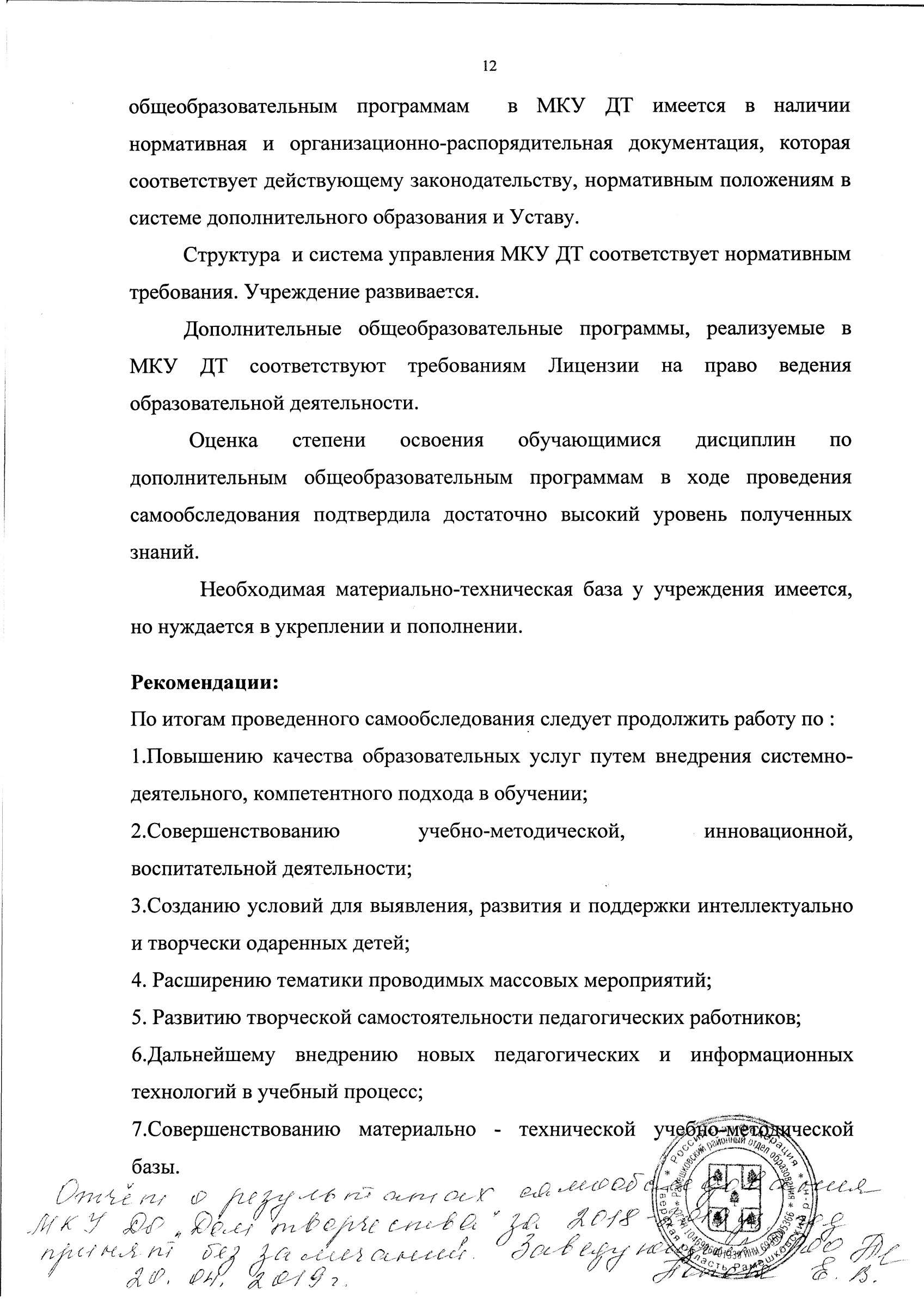 Название программы, направлениеФИО педагога«Искусство рисовать»,художественно-эстетическоеПопов Б.П.«Акварелька»,художественно-эстетическоеЗверькова Г.Г.«Рукоделие» (бисероплетение),художественно-эстетическоеСапункова О.Н.«Умелые руки» (мягкая игрушка),художественно-эстетическоеЛапина Н.А.«Информационные технологии»,научно-техническоеТрофимова Г.В.«Рукоделие» (вязание крючком),художественно-эстетическоеРыжова С.А.«Мир человека» (ЗОЖ),социально-педагогическаяАнуфриева Н.Н.«Умелые руки» (изделия из дерева), научно-техническоеДокин В.И.«Театральный»,художественно-эстетическоеАбалихина Г.Н.«Умелые руки» (мягкая игрушка),художественно-эстетическоеЛапина Н.А.«Умелые руки»(прикладное),художественно-эстетическоеГромова Е.В.«Мир человека» (ЗОЖ),социально-педагогическоеКрылова Р.М.«Краеведение»,краеведческоеПодрядчиков В.А.Статус конкурсаКоличество конкурсовПриняло участиеКоличество победителей и призеровМуниципальный1415049Региональный9265Федеральный---Всероссийский5114Международный133Итого2919061Вид имуществаКачественные и (или количественные) требования к имуществуЗдание МКУ ДТ162,8 кв.м.Требуется замена оконных блоков,  установка периметрального  ограждения. ОборудованиеМебель (столы, стулья, доски, стенды, шкафы и др.) в необходимом  количестве для организации образовательного и воспитательного процесса Электромузыкальные инструменты, звукоаппаратурамузыкальный центр – 1 Орг. техника  Телевизор – 1, компьютер – 1, принтер  - 1 